Аипова: С этого года в Подмосковье каждое муниципальное предприятие в сфере благоустройства будет проверено на готовность к зимнему сезону по специальному акту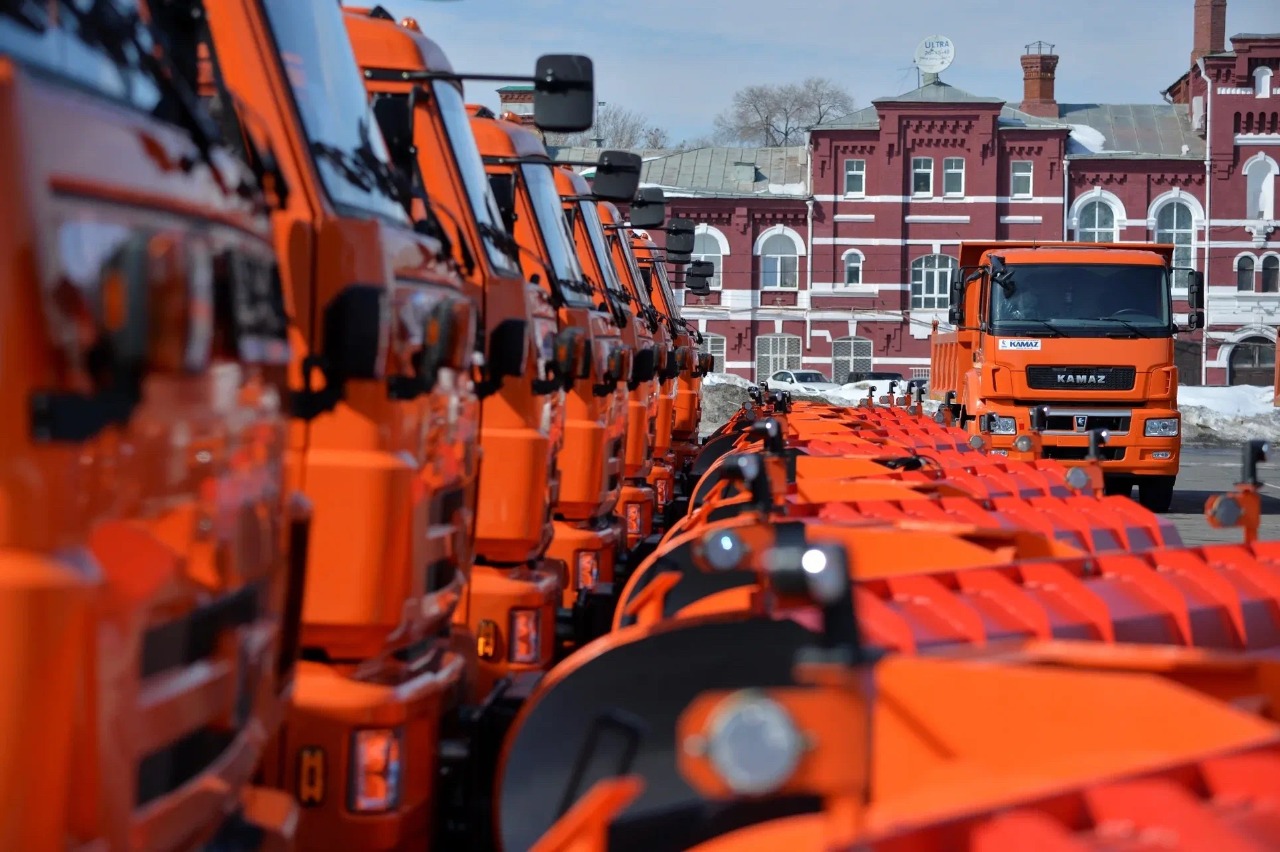 Команда Главного управления содержания территорий разработала «Зимний чек-лист», который будут использовать в ходе тщательной проверки готовности к зимнему периоду содержания всех коммунальных предприятий Московской области.ГУСТ внимательно изучит заполненность штата специалистов комплексной уборки, состояние спецтехники и обеспеченность противогололедными материалами, а также проверит укомплектованность инвентарем муниципальных предприятий и управляющих организаций.- В этом году мы впервые будем выдавать акт готовности к зиме муниципальным предприятиям в сфере благоустройства. Что будем проверять: обеспеченность противогололедными материалами, инвентарем, средствами малой механизации, исправность и количество спецтехники, обеспеченность запчастями и расходными материалами, штатную численность механизаторов и работников комплексной уборки. Мы будем учитывать все нюансы, вплоть до наличия маршрутов движения техники и обеспеченности площадками для складирования снега. Такие мероприятия мы проведем в каждом городском округе, - прокомментировала Руководитель Главного управления содержания территорий в ранге министра Светлана Аипова.При проверке также будут учитывать утвержденные дистанции, специально составленные под каждую единицу техники, закрепление мастеров за участками, контракты на привлечение дополнительных сотрудников. По словам министра Светланы Аиповой, «предварительная проверка готовности пройдет с 5 по 9 сентября, далее у предприятий будет возможность устранить замечания, а итоговая проверка состоится с 3 по 7 октября, чтобы финально убедиться, что все готовы к зимнему периоду в полной мере».Пресс-служба Главного управления содержания территорий Московской области, почта: gustmosobl@mail.ru, cайт: https://gust.mosreg.ru https://t.me/revizorro_mohttps://vk.com/gustmo 